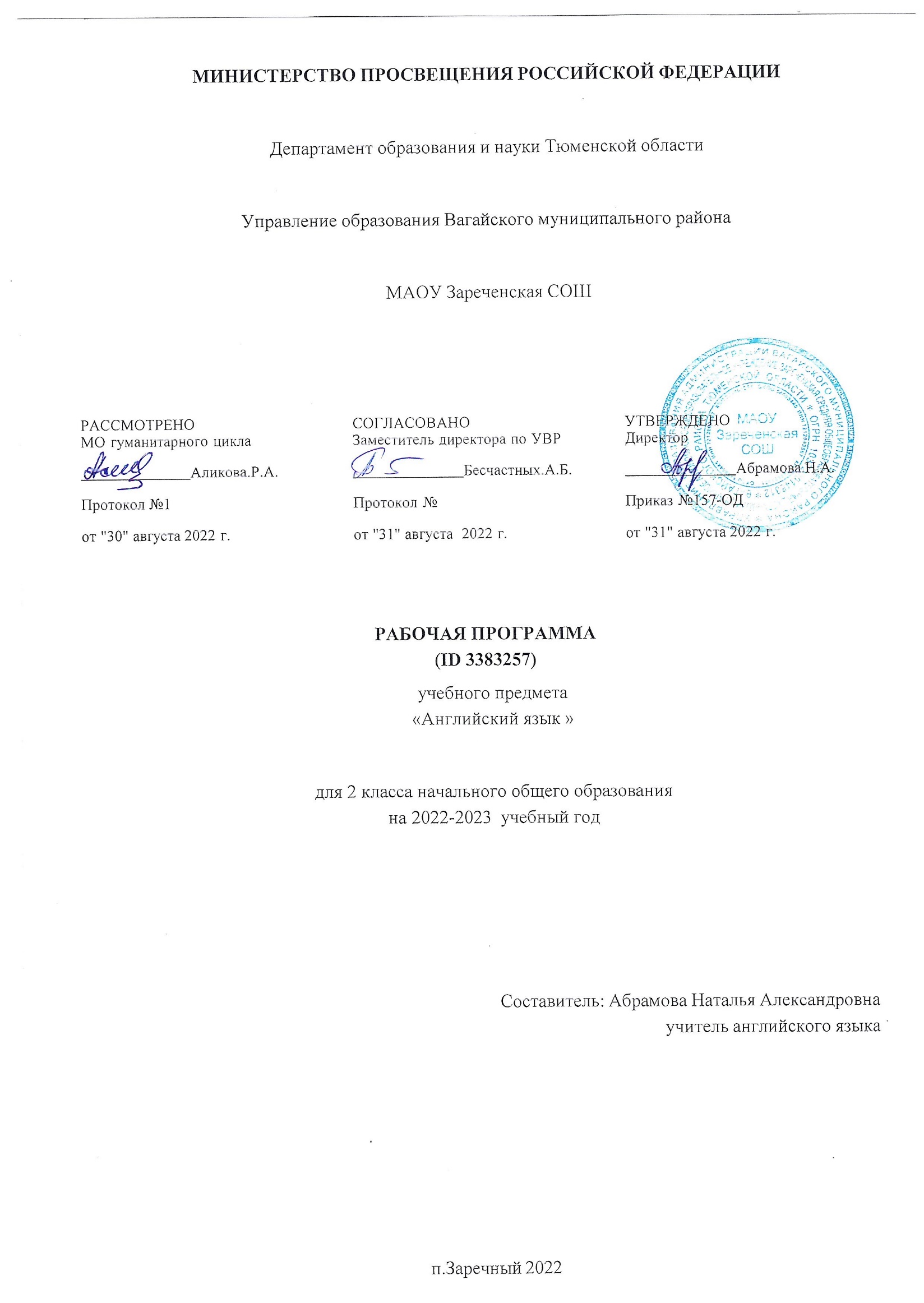 ПОЯСНИТЕЛЬНАЯ ЗАПИСКАРабочая программа по иностранному (английскому) языку для 2 класса начального общего образования составлена на основе Федерального государственного образовательного стандарта начального общего образования, Примерной основной образовательной программы начального общего образования и Универсального кодификатора распределённых по классам проверяемых требований к результатам освоения основной образовательной программы начального общего образования и элементов содержания по английскому языку.ОБЩАЯ ХАРАКТЕРИСТИКА УЧЕБНОГО ПРЕДМЕТА«Иностранный(английский)язык»В начальной школе закладывается база для всего последующего иноязычного образования школьников, формируются основы функциональной грамотности, что придаёт особую ответственность данному этапу общего образования. Изучение иностранного языка в общеобразовательных организациях России начинается со 2 класса. Учащиеся данного возраста характеризуются большой восприимчивостью к овладению языками, что позволяет им овладевать основами общения на новом для них языке с меньшими затратами времени и усилий по сравнению с учащимися других возрастных групп.Построение программы имеет нелинейный характер и основано на концентрическом принципе. В каждом классе даются новые элементы содержания и новые требования. В процессе обучения освоенные на определённом этапе грамматические формы и конструкции повторяются и закрепляются на новом лексическом материале и расширяющемся тематическом содержании речи.ЦЕЛИ ИЗУЧЕНИЯ УЧЕБНОГО ПРЕДМЕТА«Иностранный(английский)язык»Цели обучения иностранному языку можно условно разделить на образовательные, развивающие, воспитывающие.Образовательные цели учебного предмета «Иностранный (английский) язык» в начальной школе включают:формирование элементарной иноязычной коммуникативной компетенции, т. е. способности и готовности общаться с носителями изучаемого иностранного языка в устной (говорение и аудирование) и письменной (чтение и письмо) форме с учётом возрастных возможностей и потребностей младшего школьника;расширение лингвистического кругозора обучающихся за счёт овладения новыми языковыми средствами (фонетическими, орфографическими, лексическими, грамматическими) в соответствии c отобранными темами общения;освоение знаний о языковых явлениях изучаемого иностранного языка, о разных способах выражения мысли на родном и иностранном языках;использование для решения учебных задач интеллектуальных операций (сравнение, анализ, обобщение и др. );формирование умений работать с информацией, представленной в текстах разного типа (описание, повествование, рассуждение), пользоваться при необходимости словарями по иностранному языку.Развивающие цели учебного предмета «Иностранный (английский) язык» в начальной школевключают:осознание младшими школьниками роли языков как средства межличностного и межкультурного взаимодействия в условиях поликультурного, многоязычного мира и инструмента познания мира и культуры других народов;становление коммуникативной культуры обучающихся и их общего речевого развития;развитие компенсаторной способности адаптироваться к ситуациям общения при получении и передаче информации в условиях дефицита языковых средств;формирование регулятивных действий: планирование последовательных «шагов» для решения учебной задачи; контроль процесса и результата своей деятельности; установление причины возникшей трудности и/или ошибки, корректировка деятельности;становление способности к оценке своих достижений в изучении иностранного языка, мотивация совершенствовать свои коммуникативные умения на иностранном языке.Влияние параллельного изучения родного языка и языка других стран и народов позволяет заложить основу для формирования гражданской идентичности, чувства патриотизма и гордости за свой народ, свой край, свою страну, помочь лучше осознать свою этническую и национальную принадлежность и проявлять интерес к языкам и культурам других народов, осознать наличие и значение общечеловеческих и базовых национальных ценностей.Вклад предмета «Иностранный (английский) язык» в реализацию воспитательных целей обеспечивает:понимание необходимости овладения иностранным языком как средством общения в условиях взаимодействия разных стран и народов;формирование предпосылок социокультурной/межкультурной компетенции, позволяющей приобщаться к культуре, традициям, реалиям стран/страны изучаемого языка, готовности представлять свою страну, её культуру в условиях межкультурного общения, соблюдая речевой этикет и адекватно используя имеющиеся речевые и неречевые средства общения;воспитание уважительного отношения к иной культуре посредством знакомств с детским пластом культуры стран изучаемого языка и более глубокого осознания особенностей культуры своего народа;воспитание эмоционального и познавательного интереса к художественной культуре других народов;формирование положительной мотивации и устойчивого учебно-познавательного интереса к предмету «Иностранный язык».МЕСТО УЧЕБНОГО ПРЕДМЕТА «ИНОСТРАННЫЙ (АНГЛИЙСКИЙ) ЯЗЫК» В УЧЕБНОМ ПЛАНЕУчебный предмет «Иностранный (английский) язык» входит в число обязательных предметов, изучаемых на всех уровнях общего среднего образования: со 2 по 11 класс. На изучение иностранного языка во 2 классе отведено 68 часов, 2 часа в неделю.СОДЕРЖАНИЕ УЧЕБНОГО ПРЕДМЕТАТематическое содержание речиМир моего «я». Приветствие. Знакомство. Моя семья. Мой день рождения. Моя любимая еда. Мир моих увлечений. Любимый цвет, игрушка. Любимые занятия. Мой питомец. Выходной день. Мир вокруг меня. Моя школа. Мои друзья. Моя малая родина (город, село).Родная страна и страны изучаемого языка. Названия родной страны и страны/стран изучаемого языка; их столиц.Произведения детского фольклора. Литературные персонажи детских книг. Праздники родной страны и страны/стран изучаемого языка (Новый год, Рождество).КОММУНИКАТИВНЫЕ УМЕНИЯГоворениеКоммуникативные умения диалогической речи:Ведение с опорой на речевые ситуации, ключевые слова и/ или иллюстрации с соблюдением норм речевого этикета, принятых в стране/странах изучаемого языка:диалога этикетного характера: приветствие, начало и завершение разговора, знакомство с собеседником; поздравление с праздником; выражение благодарности за поздравление; извинение;диалога-расспроса: запрашивание интересующей информации; сообщение фактической информации, ответы на вопросы собеседника.Коммуникативные умения монологической речи:Создание с опорой на ключевые слова, вопросы и/или иллюстрации устных монологических высказываний: описание предмета, реального человека или литературного персонажа; рассказ о себе, члене семьи, друге и т. д.АудированиеПонимание на слух речи учителя и одноклассников и вербальная/невербальная реакция на услышанное (при непосредственном общении.Восприятие и понимание на слух учебных текстов, построенных на изученном языковом материале, в соответствии с поставленной коммуникативной задачей: с пониманием основного содержания, с пониманием запрашиваемой информации (при опосредованном общении).Аудирование с пониманием основного содержания текста предполагает определение основной темы и главных фактов/событий в воспринимаемом на слух тексте с опорой на иллюстрации и с использованием языковой догадки.Аудирование с пониманием запрашиваемой информации предполагает выделение из воспринимаемого на слух текста и понимание информации фактического характера (например, имя, возраст, любимое занятие, цвет и т. д.) с опорой на иллюстрации и с использованием языковой догадки.Тексты для аудирования: диалог, высказывания собеседников в ситуациях повседневного общения, рассказ, сказка.Смысловое чтениеЧтение вслух учебных текстов, построенных на изученном языковом материале, с соблюдением правил чтения и соответствующей интонацией; понимание прочитанного.Тексты для чтения вслух: диалог, рассказ, сказка.Чтение про себя учебных текстов, построенных на изученном языковом материале, с различной глубиной проникновения в их содержание в зависимости от поставленной коммуникативной задачи: с пониманием основного содержания, с пониманием запрашиваемой информации.Чтение с пониманием основного содержания текста предполагает определение основной темы и главных фактов/событий в прочитанном тексте с опорой на иллюстрации и с использованием языковой догадки.Чтение с пониманием запрашиваемой информации предполагает нахождение в прочитанном тексте и понимание запрашиваемой информации фактического характера с опорой на иллюстрации и с использованием языковой догадки.Тексты для чтения про себя: диалог, рассказ, сказка, электронное сообщение личного характера.ПисьмоОвладение техникой письма (полупечатное написание букв, буквосочетаний, слов). Воспроизведение речевых образцов, списывание текста; выписывание из текста слов,словосочетаний, предложений; вставка пропущенных букв в слово или слов в предложение, дописывание предложений в соответствии с решаемой учебной задачей. Заполнение простых формуляров с указанием личной информации (имя, фамилия, возраст, страна проживания) в соответствии с нормами, принятыми в стране/странах изучаемого языка.Написание с опорой на образец коротких поздравлений с праздниками (с днём рождения, Новым годом).ЯЗЫКОВЫЕ ЗНАНИЯ И НАВЫКИФонетическая сторона речиБуквы английского алфавита. Корректное называние букв английского алфавита.Нормы произношения: долгота и краткость гласных, отсутствие оглушения звонких согласных в конце слога или слова, отсутствие смягчения согласных перед гласными. Связующее “r” (there is/there).Различение на слух и адекватное, без ошибок, ведущих к сбою в коммуникации, произнесение слов с соблюдением правильного ударения и фраз/предложений (повествовательного, побудительного и вопросительного: общий и специальный вопросы) с соблюдением их ритмико-интонационных особенностей.Правила чтения гласных в открытом и закрытом слоге в односложных словах; согласных; основных звукобуквенных сочетаний. Вычленение из слова некоторых звукобуквенных сочетаний при анализе изученных слов.Чтение новых слов согласно основным правилам чтения английского языка.Знаки английской транскрипции; отличие их от букв английского алфавита. Фонетически корректное озвучивание знаков транскрипции.Графика, орфография и пунктуацияГрафически корректное (полупечатное) написание букв английского алфавита в буквосочетаниях и словах. Правильное написание изученных слов.Правильная расстановка знаков препинания: точки, вопросительного и восклицательного знаков в конце предложения; правильное использование апострофа в изученных сокращённых формах глагола- связки, вспомогательного и модального глаголов (например, I’m, isn’t; don’t, doesn’t; can’t), существительных в притяжательном падеже (Ann’s).Лексическая сторона речиРаспознавание и употребление в устной и письменной речи не менее 200 лексических единиц (слов, словосочетаний, речевых клише), обслуживающих ситуации общения в рамках тематического содержания речи для 2 класса.Распознавание в устной и письменной речи интернациональных слов (doctor, film) с помощью языковой догадки.Грамматическая сторона речиРаспознавание в письменном и звучащем тексте и употребление в устной и письменной речи: изученных морфологических форм и синтаксических конструкций английского языка.Коммуникативные типы предложений: повествовательные (утвердительные, отрицательные), вопросительные (общий, специальный вопрос), побудительные (в утвердительной форме).Нераспространённые и распространённые простые предложения. Предложения с начальным It (It’s a red ball.).Предложения с начальным There + to be в Present Simple Tense (There is a cat in the room. Is there a cat in the room? — Yes, there is./No, there isn’t. There are four pens on the table. Are there four pens on the table? — Yes, there are./No, there aren’t. How many pens are there on the table? — There are four pens.).Предложения с простым глагольным сказуемым (They live in the country.), составным именным сказуемым (The box is small.) и составным глагольным сказуемым (I like to play with my cat. She can play the piano.).Предложения с глаголом-связкой to be в Present Simple Tense (My father is a doctor. Is it a red ball? — Yes, it is./No, it isn’t. ).Предложения с краткими глагольными формами (She can’t swim. I don’t like porridge.). Побудительные предложения в утвердительной форме (Come in, please.).Глаголы в Present Simple Tense в повествовательных (утвердительных и отрицательных) и вопросительных (общий и специальный вопросы) предложениях.Глагольная конструкция have got (I’ve got a cat. He’s/She’s got a cat. Have you got a cat? — Yes, I have./No, I haven’t. What have you got?).Модальный глагол can: для выражения умения (I can play tennis.) и отсутствия умения (I can’t play chess.); для получения разрешения (Can I go out?).Определённый, неопределённый и нулевой артикли c именами существительными (наиболее распространённые случаи).Существительные во множественном числе, образованные по правилу и исключения (a book — books; a man — men).Личные местоимения (I, you, he/she/it, we, they). Притяжательные местоимения (my, your, his/her/its, our, their). Указательные местоимения (this — these).Количественные числительные (1–12).Вопросительные слова (who, what, how, where, how many). Предлоги места (in, on, near, under). Союзы and и but (c однородными членами).СОЦИОКУЛЬТУРНЫЕ ЗНАНИЯ И УМЕНИЯЗнание и использование некоторых социокультурных элементов речевого поведенческого этикета, принятого в стране/ странах изучаемого языка в некоторых ситуациях общения: приветствие, прощание, знакомство, выражение благодарности, извинение, поздравление (с днём рождения, Новым годом, Рождеством).Знание небольших произведений детского фольклора страны/стран изучаемого языка (рифмовки,стихи, песенки); персонажей детских книг.Знание названий родной страны и страны/стран изучаемого языка и их столиц.КОМПЕНСАТОРНЫЕ УМЕНИЯИспользование при чтении и аудировании языковой догадки (умения понять значение незнакомого слова или новое значение знакомого слова по контексту).Использование в качестве опоры при порождении собственных высказываний ключевых слов, вопросов; иллюстраций.ПЛАНИРУЕМЫЕ ОБРАЗОВАТЕЛЬНЫЕ РЕЗУЛЬТАТЫВ результате изучения английского языка во 2 классе у обучающегося будут сформированы личностные, метапредметные и предметные результаты, обеспечивающие выполнение ФГОС НОО и его успешное дальнейшее образование.ЛИЧНОСТНЫЕ РЕЗУЛЬТАТЫЛичностные результаты освоения программы достигаются в единстве учебной и воспитательной деятельности. Организации в соответствии с традиционными российскими социокультурными и духовно-нравственными ценностями, принятыми в обществе правилами и нормами поведения и способствуют процессам самопознания, самовоспитания и саморазвития, формирования внутренней позиции личности.Личностные результаты освоения программы должны отражать готовность обучающихся руководствоваться ценностями и приобретение первоначального опыта деятельности на их основе, в том числе в части:Гражданско-патриотического воспитания:становление ценностного отношения к своей Родине — России;осознание своей этнокультурной и российской гражданской идентичности;сопричастность к прошлому, настоящему и будущему своей страны и родного края;уважение к своему и другим народам;первоначальные представления о человеке как члене общества, о правах и ответственности, уважении и достоинстве человека, о нравственно-этических нормах поведения и правилах межличностных отношений.Духовно-нравственного воспитания:признание индивидуальности каждого человека;проявление сопереживания, уважения и доброжелательности;неприятие любых форм поведения, направленных на причинение физического и морального вреда другим людям.Эстетического воспитания:уважительное отношение и интерес к художественной культуре, восприимчивость к разным видам искусства, традициям и творчеству своего и других народов;стремление к самовыражению в разных видах художественной деятельности.Физического воспитания, формирования культуры здоровья и эмоционального благополучия:соблюдение правил здорового и безопасного (для себя и других людей) образа жизни в окружающей среде (в том числе информационной);бережное отношение к физическому и психическому здоровью.Трудового воспитания:осознание ценности труда в жизни человека и общества, ответственное потребление и бережное отношение к результатам труда, навыки участия в различных видах трудовой деятельности, интерес к различным профессиям.Экологического воспитания:бережное отношение к природе;неприятие действий, приносящих ей вред.Ценности научного познания:первоначальные представления о научной картине мира;познавательные интересы, активность, инициативность, любознательность и самостоятельность в познании.МЕТАПРЕДМЕТНЫЕ РЕЗУЛЬТАТЫМетапредметные результаты освоения программы должны отражать:Овладение универсальными учебными познавательными действиями:базовые логические действия:сравнивать объекты, устанавливать основания для сравнения, устанавливать аналогии;объединять части объекта (объекты) по определённому признаку;определять существенный признак для классификации, классифицировать предложенные объекты;находить закономерности и противоречия в рассматриваемых фактах, данных и наблюдениях на основе предложенного педагогическим работником алгоритма;выявлять недостаток информации для решения учебной (практической) задачи на основе предложенного алгоритма;устанавливать причинно-следственные связи в ситуациях, поддающихся непосредственному наблюдению или знакомых по опыту, делать выводы.базовые исследовательские действия:определять разрыв между реальным и желательным состоянием объекта (ситуации) на основе предложенных педагогическим работником вопросов;с помощью педагогического работника формулировать цель, планировать изменения объекта, ситуации;сравнивать несколько вариантов решения задачи, выбирать наиболее подходящий (на основе предложенных критериев);проводить по предложенному плану опыт, несложное исследование по установлению особенностей объекта изучения и связей между объектами (часть целое, причина следствие);формулировать выводы и подкреплять их доказательствами на основе результатов проведенного наблюдения (опыта, измерения, классификации, сравнения, исследования);прогнозировать возможное развитие процессов, событий и их последствия в аналогичных или сходных ситуациях.работа с информацией:выбирать источник получения информации;согласно заданному алгоритму находить в предложенном источнике информацию,представленную в явном виде;распознавать достоверную и недостоверную информацию самостоятельно или на основании предложенного педагогическим работником способа её проверки;соблюдать с помощью взрослых (педагогических работников, родителей (законных представителей) несовершеннолетних обучающихся) правила информационной безопасности при поиске информации в сети Интернет;анализировать и создавать текстовую, видео, графическую, звуковую, информацию в соответствии с учебной задачей;самостоятельно создавать схемы, таблицы для представления информации.Овладение универсальными учебными коммуникативными действиями:общение:воспринимать и формулировать суждения, выражать эмоции в соответствии с целями и условиями общения в знакомой среде;проявлять уважительное отношение к собеседнику, соблюдать правила ведения диалога и дискуссии;признавать возможность существования разных точек зрения;корректно и аргументированно высказывать своё мнение;строить речевое высказывание в соответствии с поставленной задачей;создавать устные и письменные тексты (описание, рассуждение, повествование);готовить небольшие публичные выступления;подбирать иллюстративный материал (рисунки, фото, плакаты) к тексту выступления;совместная деятельность:формулировать краткосрочные и долгосрочные цели (индивидуальные с   учётом   участия в коллективных задачах) в стандартной (типовой) ситуации на основе предложенного формата планирования, распределения промежуточных шагов и сроков;принимать цель совместной деятельности, коллективно строить действия по её достижению: распределять роли, договариваться, обсуждать процесс и результат совместной работы;проявлять готовность руководить, выполнять поручения, подчиняться;ответственно выполнять свою часть работы;оценивать свой вклад в общий результат;выполнять совместные проектные задания с опорой на предложенные образцы.Овладение универсальными учебными регулятивными действиями:самоорганизация:планировать действия по решению учебной задачи для получения результата;выстраивать последовательность выбранных действий;самоконтроль:устанавливать причины успеха/неудач учебной деятельности;корректировать свои учебные действия для преодоления ошибок.ПРЕДМЕТНЫЕ РЕЗУЛЬТАТЫПредметные результаты по учебному предмету «Иностранный (английский) язык» предметной области «Иностранный язык» ориентированы на применение знаний, умений и навыков в типичных учебных ситуациях и реальных жизненных условиях, отражают сформированность иноязычной коммуникативной компетенции на элементарном уровне в совокупности её составляющих — речевой, языковой, социокультурной, компенсаторной, метапредметной (учебно-познавательной).Коммуникативные умения Говорениевести разные виды диалогов (диалог этикетного характера, диалог-расспрос) в стандартных ситуациях неофициального общения, используя вербальные и/или зрительные опоры в рамках изучаемой тематики с соблюдением норм речевого этикета, принятого в стране/странах изучаемого языка (не менее 3 реплик со стороны каждого собеседника);создавать устные связные монологические высказывания объёмом не менее 3 фраз в рамках изучаемой тематики с опорой на картинки, фотографии и/или ключевые слова, вопросы.Аудированиевоспринимать на слух и понимать речь учителя и одноклассников;воспринимать на слух и понимать учебные тексты, построенные на изученном языковом материале, с разной глубиной проникновения в их содержание в зависимости от поставленной коммуникативной задачи: с пониманием основного содержания, с пониманием запрашиваемой информации фактического характера, используя зрительные опоры и языковую догадку (время звучания текста/текстов для аудирования — до 40 секунд);воспринимать на слух и понимать учебные тексты, построенные на изученном языковом материале, с разной глубиной проникновения в их содержание в зависимости от поставленной коммуникативной задачи: с пониманием основного содержания, с пониманием запрашиваемой информации фактического характера, используя зрительные опоры и языковую догадку (время звучания текста/текстов для аудирования — до 40 секунд).Смысловое чтениечитать вслух учебные тексты объёмом до 60 слов, построенные на изученном языковом материале, с соблюдением правил чтения и соответствующей интонации, демонстрируя понимание прочитанного;читать про себя и понимать учебные тексты, построенные на изученном языковом материале, с различной глубиной проникновения в их содержание в зависимости от поставленной коммуникативной задачи: с пониманием основного содержания, с пониманием запрашиваемой информации, используя зрительные опоры и языковую догадку (объём текста для чтения — до 80 слов).Письмозаполнять простые формуляры, сообщая о себе основные сведения, в соответствии с нормами, принятыми в стране/странах изучаемого языка;писать с опорой на образец короткие поздравления с праздниками (с днём рождения, Новым годом).ЯЗЫКОВЫЕ ЗНАНИЯ И НАВЫКИФонетическая сторона речизнать буквы алфавита английского языка в правильной последовательности, фонетически корректно их озвучивать и графически корректно воспроизводить (полупечатное написание букв, буквосочетаний, слов);применять правила чтения гласных в открытом и закрытом слоге в односложных словах, вычленять некоторые звукобуковенные сочетания при анализе знакомых слов; озвучивать транскрипционные знаки, отличать их от букв;читать новые слова согласно основным правилам чтения;различать на слух и правильно произносить слова и фразы/ предложения с соблюдением их ритмико-интонационных особенностей.Графика, орфография и пунктуацияправильно писать изученные слова;заполнять пропуски словами; дописывать предложения;правильно расставлять знаки препинания (точка, вопросительный и восклицательный знаки в конце предложения) и использовать знак апострофа в сокращённых формах глагола-связки, вспомогательного и модального глаголов.Лексическая сторона речираспознавать и употреблять в устной и письменной речи не менее 200 лексических единиц (слов, словосочетаний, речевых клише), обслуживающих ситуации общения в рамках тематики, предусмотренной на первом году обучения;использовать языковую догадку в распознавании интернациональных слов.Грамматическая сторона речираспознавать и употреблять в устной и письменной речи различные коммуникативные типы предложений: повествовательные (утвердительные, отрицательные), вопросительные (общий, специальный, вопросы), побудительные (в утвердительной форме);распознавать и употреблять нераспространённые и распространённые простые предложения;распознавать и употреблять в устной и письменной речи предложения с начальным It;распознавать и употреблять в устной и письменной речи предложения с начальным There + to be в Present Simple Tense;распознавать и употреблять в устной и письменной речи простые предложения с простым глагольным сказуемым (He speaks English.);распознавать и употреблять в устной и письменной речи предложения с составным глагольным сказуемым (I want to dance. She can skate well.);распознавать и употреблять в устной и письменной речи предложения с глаголом-связкой to be в Present Simple Tense в составе таких фраз, как I’m Dima, I’m eight. I’m fine. I’m sorry. It’s… Is it…? What’s …?;распознавать и употреблять в устной и письменной речи предложения с краткими глагольными формами;распознавать и употреблять в устной и письменной речи повелительное наклонение: побудительные предложения в утвердительной форме (Come in, please.);распознавать и употреблять в устной и письменной речи настоящее простое время (Present Simple Tense) в повествовательных (утвердительных и отрицательных) и вопросительных (общий и специальный вопрос) предложениях;распознавать и употреблять в устной и письменной речи глагольную конструкцию have got (I’ve got … Have you got …?);распознавать и употреблять в устной и письменной речи модальный глагол сan/can’t для выражения умения (I can ride a bike.) и отсутствия умения (I can’t ride a bike.); can для получения разрешения (Can I go out?);распознавать и употреблять в устной и письменной речи неопределённый, определённый и нулевой артикль с существительными (наиболее распространённые случаи употребления);распознавать и употреблять в устной и письменной речи множественное число существительных, образованное по правилам и исключения: a pen — pens; a man — men;распознавать и употреблять в устной и письменной речи личные и притяжательные местоимения;распознавать и употреблять в устной и письменной речи указательные местоимения this — these;распознавать и употреблять в устной и письменной речи количественные числительные (1— 12);распознавать и употреблять в устной и письменной речи вопросительные слова who, what, how, where, how many;распознавать и употреблять в устной и письменной речи предлоги места on, in, near, under;распознавать и употреблять в устной и письменной речи союзы and и but (при однородных членах).СОЦИОКУЛЬТУРНЫЕ ЗНАНИЯ И УМЕНИЯвладеть отдельными социокультурными элементами речевого поведенческого этикета, принятыми в англоязычной среде, в некоторых ситуациях общения: приветствие, прощание, знакомство, выражение благодарности, извинение, поздравление с днём рождения, Новым годом, Рождеством;знать названия родной страны и страны/стран изучаемого языка и их столиц.ТЕМАТИЧЕСКОЕ ПЛАНИРОВАНИЕПОУРОЧНОЕ ПЛАНИРОВАНИЕУЧЕБНО-МЕТОДИЧЕСКОЕ ОБЕСПЕЧЕНИЕ ОБРАЗОВАТЕЛЬНОГО ПРОЦЕССАОБЯЗАТЕЛЬНЫЕ УЧЕБНЫЕ МАТЕРИАЛЫ ДЛЯ УЧЕНИКААнглийский язык (в 2 частях), 2 класс/Быкова Н.И., Дули Д., Поспелова М.Д. и другие, Акционерное общество «Издательство «Просвещение»;Английский язык. Английский в фокусе, 2 класс. Книга для учителя./Быкова Н.И., Дули Д., Поспелова М.Д. и другие, Акционерное общество «Издательство «Просвещение»;МЕТОДИЧЕСКИЕ МАТЕРИАЛЫ ДЛЯ УЧИТЕЛЯАнглийский язык.Книга для учителя. 2 класс. Учебное пособие для общеобразовательных организаций. 8-е издание. Москва."Просвещение"-2021ЦИФРОВЫЕ ОБРАЗОВАТЕЛЬНЫЕ РЕСУРСЫ И РЕСУРСЫ СЕТИ ИНТЕРНЕТhttps://uchi.ru/ https://resh.edu.ru/МАТЕРИАЛЬНО-ТЕХНИЧЕСКОЕ ОБЕСПЕЧЕНИЕ ОБРАЗОВАТЕЛЬНОГО ПРОЦЕССАУЧЕБНОЕ ОБОРУДОВАНИЕинформационные источники, плакаты и иллюстрации;проекторкомпьютер;принтер;ОБОРУДОВАНИЕ ДЛЯ ПРОВЕДЕНИЯ ПРАКТИЧЕСКИХ РАБОТ№ п/пНаименование разделов и тем программыКоличество часовКоличество часовКоличество часовДата изученияВиды деятельностиВиды, формы контроляЭлектронные (цифровые) образовательные ресурсы№ п/пНаименование разделов и тем программывсегоконтрольные работыпрактические работыДата изученияВиды деятельностиВиды, формы контроляЭлектронные (цифровые) образовательные ресурсыРаздел 1. Мир моего «я»Раздел 1. Мир моего «я»Раздел 1. Мир моего «я»Раздел 1. Мир моего «я»Раздел 1. Мир моего «я»Раздел 1. Мир моего «я»Раздел 1. Мир моего «я»Раздел 1. Мир моего «я»Раздел 1. Мир моего «я»1.1.Приветствие, знакомство.40006.09.202214.09.2022Монологическая речь; Аудирование; Фонетическая сторона речи; Лексическая сторона речи;Социокультурные знания и умения;Устный опрос;https://uchi.ru/ https://resh.edu.ru/1.2.Моя семья.41020.09.202228.09.2022Диалогическая речь; Монологическая речь; Аудирование; Письмо; Фонетическая сторона речи; Графика;орфография и пунктуация;Лексическая сторона речи; Грамматическая сторона речи;Тестирование;https://uchi.ru/ https://resh.edu.ru/1.3.Мой день рождения40104.10.202212.10.2022Диалогическая речь; Монологическая речь; Аудирование; Письмо;Фонетическая сторона речи;Лексическая сторона речи; Грамматическая сторона речи;Устный опрос; Практическая работа;https://uchi.ru/ https://resh.edu.ru/1.4.Моя любимая еда.61118.10.202209.11.2022Диалогическая речь; Монологическая речь; Аудирование; Письмо;Лексическая сторона речи;Грамматическая сторона речи; Социокультурные знания и умения;Устный опрос; Контрольная работа;https://uchi.ru/ https://resh.edu.ru/Итого по разделуИтого по разделу18Раздел 2. Мир моих увлеченийРаздел 2. Мир моих увлеченийРаздел 2. Мир моих увлеченийРаздел 2. Мир моих увлеченийРаздел 2. Мир моих увлеченийРаздел 2. Мир моих увлеченийРаздел 2. Мир моих увлеченийРаздел 2. Мир моих увлеченийРаздел 2. Мир моих увлечений2.1.Любимый цвет, игрушка.30015.11.202222.11.2022Диалогическая речь; Монологическая речь; Аудирование; Смысловое чтение; Письмо;Фонетическая сторона речи; Лексическая сторона речи; Грамматическая сторона речи;Устный опрос;https://uchi.ru/ https://resh.edu.ru/2.2.Любимые занятия.80123.11.202220.12.2022Диалогическая речь; Аудирование; Фонетическая сторона речи;Графика, орфография и пунктуация; Лексическая сторона речи; Грамматическая сторона речи; Социокультурные знания и умения;Устный опрос; Практическая работа;https://uchi.ru/ https://resh.edu.ru/2.3.Мой питомец.31121.12.202228.12.2022Диалогическая речь; Монологическая речь; Аудирование; Смысловое чтение; Письмо;Фонетическая сторона речи; Графика;орфография и пунктуация; Лексическая сторона речи; Грамматическая сторона речи;Устный опрос; Контрольная работа;https://uchi.ru/ https://resh.edu.ru/2.4.Выходной день.51010.01.202324.01.2023Диалогическая речь; Монологическая речь; Аудирование; Смысловое чтение; Письмо; Лексическая сторона речи; Грамматическая сторона речи; Социокультурные знания и умения;;Устный опрос; Контрольная работа;https://uchi.ru/ https://resh.edu.ru/Итого по разделуИтого по разделу19Раздел 3. Мир вокруг меняРаздел 3. Мир вокруг меняРаздел 3. Мир вокруг меняРаздел 3. Мир вокруг меняРаздел 3. Мир вокруг меняРаздел 3. Мир вокруг меняРаздел 3. Мир вокруг меняРаздел 3. Мир вокруг меняРаздел 3. Мир вокруг меня3.1.Моя школа.41025.01.202307.02.2023Диалогическая речь; Монологическая речь; Аудирование; Смысловое чтение; Письмо;Фонетическая сторона речи; Лексическая сторона речи; Грамматическая сторона речи;Тестирование;https://uchi.ru/ https://resh.edu.ru/3.2.Мои друзья.50008.02.202322.02.2023Диалогическая речь; Монологическая речь; Аудирование; Смысловое чтение; Письмо;Фонетическая сторона речи; Лексическая сторона речи; Грамматическая сторона речи;Устный опрос; Тестирование;https://uchi.ru/ https://resh.edu.ru/3.3.Моя малая родина (город, село).61128.02.202315.03.2023Диалогическая речь; Смысловое чтение; Письмо; Лексическая сторона речи; Социокультурные знания и умения;Устный опрос; Контрольная работа;https://uchi.ru/ https://resh.edu.ru/Итого по разделуИтого по разделу15Раздел 4. Родная страна и страны изучаемого языкРаздел 4. Родная страна и страны изучаемого языкРаздел 4. Родная страна и страны изучаемого языкРаздел 4. Родная страна и страны изучаемого языкРаздел 4. Родная страна и страны изучаемого языкРаздел 4. Родная страна и страны изучаемого языкРаздел 4. Родная страна и страны изучаемого языкРаздел 4. Родная страна и страны изучаемого языкРаздел 4. Родная страна и страны изучаемого язык4.1.Названия родной страны и страны/стран изучае- мого языка, их столиц.30028.03.202304.04.2023Диалогическая речь; Аудирование; Письмо; Фонетическая сторона речи; Лексическая сторона речи; Социокультурные знания и умения;Устный опрос;https://uchi.ru/ https://resh.edu.ru/4.2.Произведения детского фольклора. Литературные персонажи детских кни60005.04.202325.04.2023Диалогическая речь; Монологическая речь; Аудирование; Смысловое чтение; Письмо;Лексическая сторона речи; Грамматическая сторона речи; Социокультурные знания и умения;Устный опрос;https://uchi.ru/ https://resh.edu.ru/4.3.Праздники родной страны и страны/стран изучаемого языка (Новый год, Рождество).71026.04.202324.05.2023Диалогическая речь; Монологическая речь; Аудирование; Смысловое чтение; Письмо;Лексическая сторона речи; Грамматическая сторона речи; Социокультурные знания и умения;Контрольная работа;https://uchi.ru/ https://resh.edu.ru/Итого по разделу:Итого по разделу:16ОБЩЕЕ КОЛИЧЕСТВО ЧАСОВ ПО ПРОГРАММЕ6875№ п/пТема урокаКоличество часовКоличество часовКоличество часовДата изученияВиды, формы контроля№ п/пТема урокавсегоконтрольные работыпрактические работыДата изученияВиды, формы контроля1.Мир моего «я». Приветствие.Знакомство.Давайте познакомимся!10006.09.2022Устный опрос;2.Мир моего «я». Приветствие. Знакомство. Давайте познакомимся!10007.09.2022Устный опрос;3.Мир моего «я». Приветствие. Знакомство. Давайте познакомимся!10013.09.2022Устный опрос;4.Мир моего «я». Приветствие. Знакомство. Давайте познакомимся!10014.09.2022Устный опрос;5.Мир моего «я». Приветствие. Знакомство. Моя семья Познакомьтесь с моей семьей10020.09.2022Устный опрос;6.Мир моего «я». Приветствие. Знакомство. Моя семья Познакомьтесь с моей семьей10021.09.2022Устный опрос;7.Мир моего «я». Приветствие. Знакомство. Моя семья Познакомьтесь с моей семьей10027.09.2022Устный опрос;8.Мир моего «я». Приветствие. Знакомство. Моя семья Познакомьтесь с моей семьей11028.09.2022Тестирование;9.Мир моего «я». Приветствие. Знакомство. Моя семья. Мой день рождения. Мой особый праздник10004.10.2022Устный опрос;10.Мир моего «я». Приветствие. Знакомство. Моя семья. Мой день рождения. Мой особый праздник10005.10.2022Устный опрос;11.Мир моего «я». Приветствие. Знакомство. Моя семья. Мой день рождения. Мой особый праздник10011.10.2022Устный опрос;12.Мир моего «я». Приветствие. Знакомство. Моя семья. Мой день рождения. Мой особый праздник10112.10.2022Практическая работа;13.Мир моего «я». Моя любимая еда. Мои любимые блюда10018.10.2022Устный опрос;14.Мир моего «я». Моя любимая еда. Мои любимые блюда10019.10.2022Устный опрос;15.Мир моего «я». Моя любимая еда. Мои любимые блюда10025.10.2022Устный опрос;16.Мир моего «я». Моя любимая еда. Мои любимые блюда10026.10.2022Устный опрос;17.Мир моего «я». Моя любимая еда. Мои любимые блюда10108.11.2022Практическая работа;18.Мир моего «я». Приветствие. Знакомство. Моя семья. Мой день рождения. Моя любимая еда. Обобщение и контроль11009.11.2022Контрольная работа;19.Мир моих увлечений. Любимая игрушка, игра.10015.11.2022Устный опрос;20.Мир моих увлечений. Любимая игрушка, игра.10016.11.2022Устный опрос;21.Мир моих увлечений. Любимая игрушка, игра.10022.11.2022Устный опрос;22.Мир моих увлечений. Любимые занятия. Занятия спортом.10023.11.2022Устный опрос;23.Мир моих увлечений. Любимые занятия. Занятия спортом.10029.11.2022Устный опрос;24.Мир моих увлечений. Любимые занятия. Занятия спортом.10130.11.2022Устный опрос; Практическая работа;25.Мир моих увлечений. Любимые занятия. Занятия спортом.10006.12.2022Устный опрос;26.Мир моих увлечений. Любимая сказка/ история/рассказ10007.12.2022Устный опрос;27.Мир моих увлечений. Любимая сказка/ история/рассказ10013.12.2022Устный опрос;28.Мир моих увлечений. Любимая сказка/ история/рассказ10014.12.2022Устный опрос;29.Мир моих увлечений. Любимая сказка/ история/рассказ10020.12.2022Устный опрос;30.Мир моих увлечений. Мой питомец.10021.12.2022Устный опрос;31.Мир моих увлечений. Мой питомец.10127.12.2022Устный опрос; Практическая работа;32.Мир моих увлечений. Мой питомец.11028.12.2022Контрольная работа;33.Мир моих увлечений. Выходной день (в цирке, в зоопарке, в парке).Каникулы10010.01.2023Устный опрос;34.Мир моих увлечений. Выходной день (в цирке, в зоопарке, в парке).Каникулы10011.01.2023Устный опрос;35.Мир моих увлечений. Выходной день (в цирке, в зоопарке, в парке).Каникулы10017.01.2023Устный опрос;36.Мир моих увлечений. Выходной день (в цирке, в зоопарке, в парке).Каникулы10018.01.2023Устный опрос;37.Мир вокруг меня. Мир моих увлечений. Любимый цвет, игрушка. Любимые за нятия. Мой питомец. Выходной день (в цирке, зоопарке).Обобщение и контроль11024.01.2023Контрольная работа;38.Мир вокруг меня. Моя школа.10025.01.2023Устный опрос;39.Мир вокруг меня. Моя школа.10031.01.2023Устный опрос;40.Мир вокруг меня. Моя школа.10001.02.2023Устный опрос;41.Мир вокруг меня. Моя школа.11007.02.2023Тестирование;42.Мир вокруг меня. Мои друзья10008.02.2023Устный опрос;43.Мир вокруг меня. Мои друзья10014.02.2023Устный опрос;44.Мир вокруг меня. Мои друзья10015.02.2023Устный опрос;45.Мир вокруг меня. Мои друзья10021.02.2023Устный опрос;46.Мир вокруг меня. Мои друзья10022.02.2023Устный опрос;47.Мир вокруг меня. Моя малая родина (город, село)10028.02.2023Устный опрос;48.Мир вокруг меня. Моя малая родина (город, село)10001.03.2023Устный опрос;49.Мир вокруг меня. Моя малая родина (город, село)10007.03.2023Устный опрос;50.Мир вокруг меня. Моя малая родина (город, село)10014.03.2023Устный опрос;51.Мир вокруг меня. Моя малая родина (город, село).Открытка.10115.03.2023Практическая работа;52.Мир вокруг меня. Моя школа. Мои друзья. Моя малая родина (город, село). Обобщение и контроль11028.03.2023Контрольная работа;53.Родная страна и страны изучаемого языка. Названия родной страны и страны/стран изучаемого языка; их столиц10029.03.2023Устный опрос;54.Родная страна и страны изучаемого языка. Названия родной страны и страны/стран изучаемого языка; их столиц10004.04.2023Устный опрос;55.Родная страна и страны изучаемого языка. Названия родной страны и страны/стран изучаемого языка; их столиц10005.04.2023Устный опрос;56.Родная страна и страны изучаемого языка.Произведения детского фольклора. Литературные персонажи детских книг10011.04.2023Устный опрос;57.Родная страна и страны изучаемого языка.Произведения детского фольклора. Литературные персонажи детских книг10012.04.2023Устный опрос;58.Родная страна и страны изучаемого языка.Произведения детского фольклора. Литературные персонажи детских книг10018.04.2023Устный опрос;59.Родная страна и страны изучаемого языка.Произведения детского фольклора. Литературные персонажи детских книг10019.04.2023Устный опрос;60.Родная страна и страны изучаемого языка.Произведения детского фольклора. Литературные персонажи детских книг10025.04.2023Устный опрос;61.Родная страна и страны изучаемого языка.Произведения детского фольклора. Литературные персонажи детских книг10026.04.2023Устный опрос;62.одная страна и страны изучаемого языка.Праздники родной страны и страны/стран изучаемого языка (Новый год, Рождество).10002.05.2023Устный опрос;63.одная страна и страны изучаемого языка.Праздники родной страны и страны/стран изучаемого языка (Новый год, Рождество).10003.05.2023Устный опрос;64.Родная страна и страны  изучаемого языка.Праздники родной страны и страны/стран изучаемого языка (Новый год, Рождество).10010.05.2023Устный опрос;65.Родная страна и страны изучаемого языка.Праздники родной страны и страны/стран изучаемого языка (Новый год, Рождество).10016.05.2023Устный опрос;66.одная страна и страны изучаемого языка.Праздники родной страны и страны/стран изучаемого языка (Новый год, Рождество).10017.05.2023Устный опрос;67.Родная страна и страны изучаемого языка.Праздники родной страны и страны/стран изучаемого языка (Новый год, Рождество).10023.05.2023Устный опрос;68.Родная страна и страны изучаемого языка. Названия род ной страны и страны/стран изучаемого языка; их столиц.Произведения детского фольклора. Литературные персонажи дет ских книг. Праздники родной страны и страны/стран изучаемого языка (Новый год, Рождество). Обобщение и контроль11024.05.2023Устный опрос; Контрольная работа;ОБЩЕЕ КОЛИЧЕСТВО ЧАСОВ ПО ПРОГРАММЕОБЩЕЕ КОЛИЧЕСТВО ЧАСОВ ПО ПРОГРАММЕ687555